Ⅷ. の1() ANNUAL SCHEDULE OF JUNIOR HIGH SCHOOL(Example)（３の）　（In the case of trimester system）により、のがなります。The date of event may be different depending on each school.の 　A DAY AT JUNIOR HIGH SCHOOL Going to school　( TOUKOU)You can go to school on foot or by bicycle. You should wear a helmet when you go to school by bicycle. If you go to school by bicycle, you need to register, so please check the registration method of each school. The school route of bicycle is designated the school.Please follow the traffic rules and go to school safely.In case if he/she is late, absence or leave school earlier(や･の CHIKOKU,KESSEKI or SOUTAI)In case if he/she is late or absent, you have to call shool or ask a classmate to bring a communication notebook (RENRAKUCHOU) with him/her to give it to the classroom teacher. If you don’t contact to the school, the class teacher will be worried and call your house.Leave school earlier ( SOUTAI): If the student leaves school early, he/she needs to ask your class teacher and gets a permission. If the student gets sick at school and needs to leave school earlier, the class teacher will contact the guardians for him/her.Morning gathering／Morning learning（の／の　ASA NO KAI／ASA NO GAKUSYUU）The class teacher will check your health and attendance at the morning meeting. And also class teacher will confirm the schedule of the day. In the morning study, students read books or take a small test.Class (JUGYOU)At the junior high school, a class is 50 minutes and afterwards it will be 5 minutes break. Students need to check on the class schedule ( JIKAN WARI) and make sure what you need for the next class (text book, notebook, etc). Lunch ( CHUUSYOKU)School lunch ( KYUSHOKU) will be given from Monday to Friday. All the students will eat the same food except those who have restrictions.Cleaning ( SOUJI)Students should clean by themselves the classrooms, hallway, restrooms, etc. every day in Japan.Meeting before going back home (の　KAERI NO KAI)Students have a meeting before going back home. Homeroom teacher will inform about the homework, next day’s activities. Students have to take a note on their communication notebook. Please check your son/daughter’s communication notebook at home.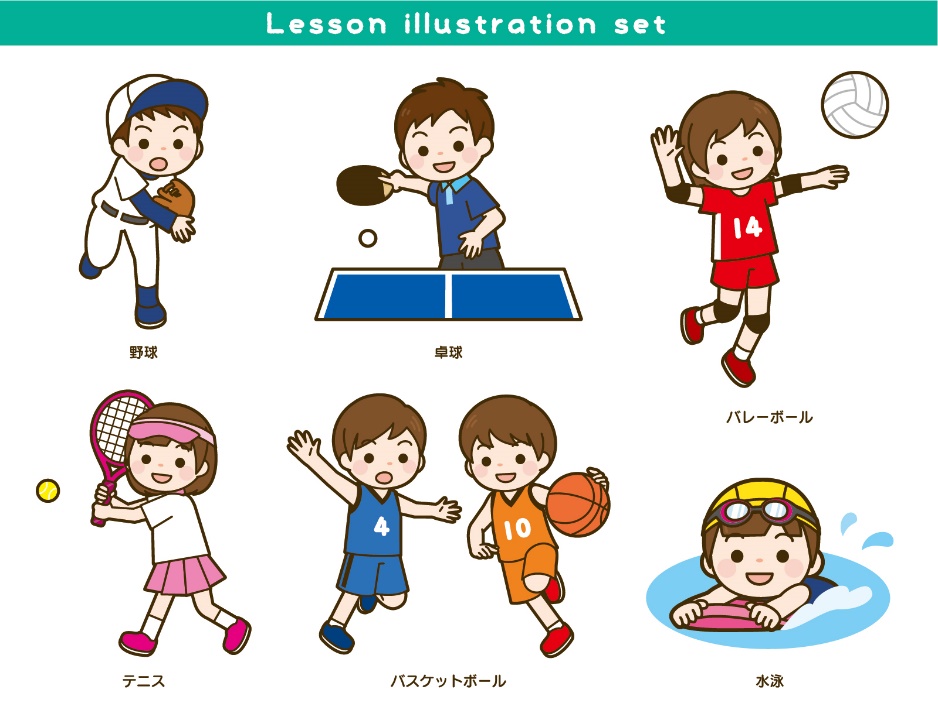 Club activity (　BUKATSUDOU)BUKATSUDOU is a shool activity after school. Students Participate in hobbies and sports club with other students 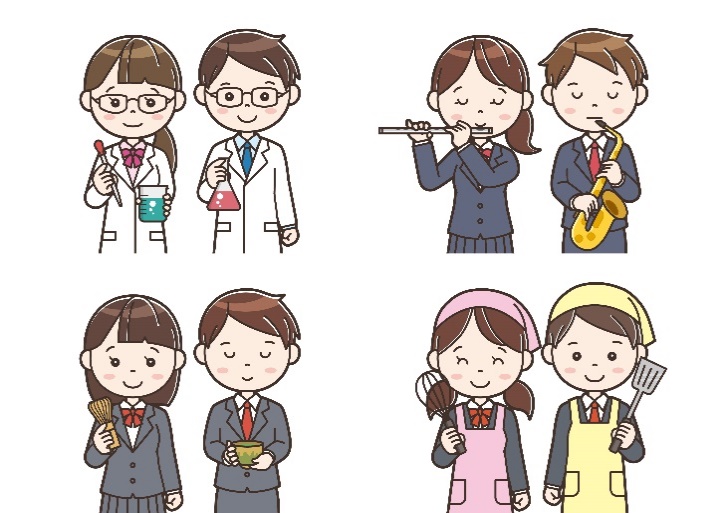 in different grade. The teacher at school will be a coach or an adviser of the club activity.Most junior high school students belong to the club activity.SemesterMonthAnnual events11st term4April Entrance ceremony, Opening ceremony　Temporary admission of club activity Physical exam, Regular medical checkupＰＴＡ 　General meeting for Parent-teacher association (PTA) , 　　　　　　　　　Parents observation (class visit) Home visit by the teachers11st term5May　Official joining of club activities Student council meeting／・　National achievement test/Surbey of learning progress(1)・(3)   Field trip (Grade1)・School trip (Grade3)11st term6June　Change school uniform for summer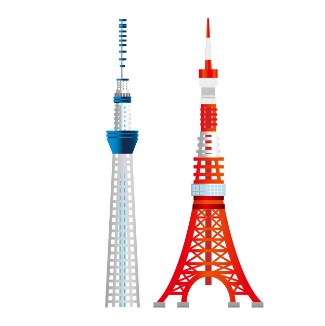 (2)  Overnight school trip Final exam of 1st term11st term7July Parents observation (class visit),Admission guidance of high school  Closing ceremonySummer Vacation8August Summer Vacation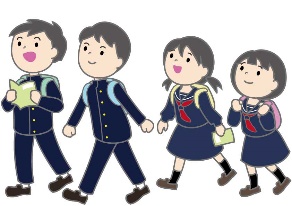 22nd term9September  Opening Ceremony　　　　Evacuation drill  Sports Day22nd term10October Change school uniform for winter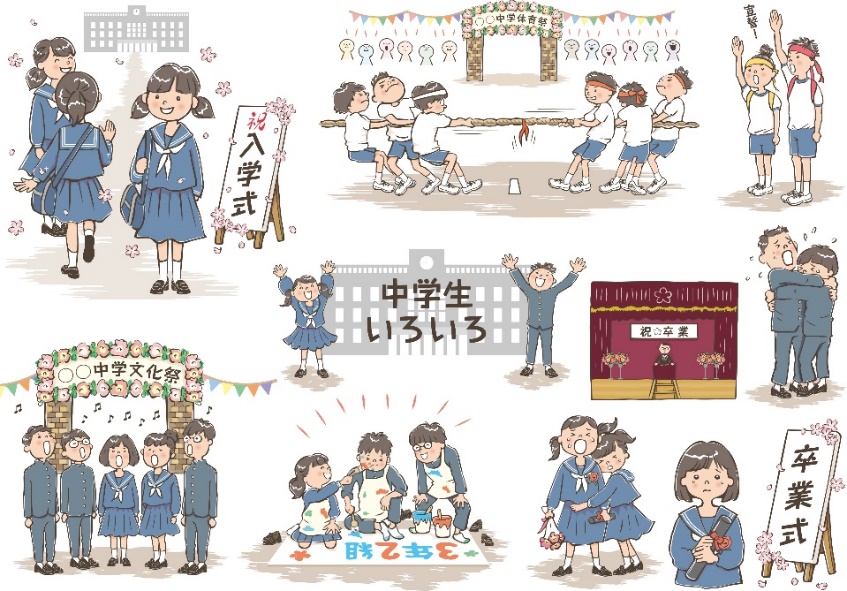  Intermediate test Cultural festival22nd term11November Meeting with studend, parents/guardiands and class teacher(3)  Prefectural achievement test(Grade3) Final exam of 2nd term22nd term12December　 Orientation for new students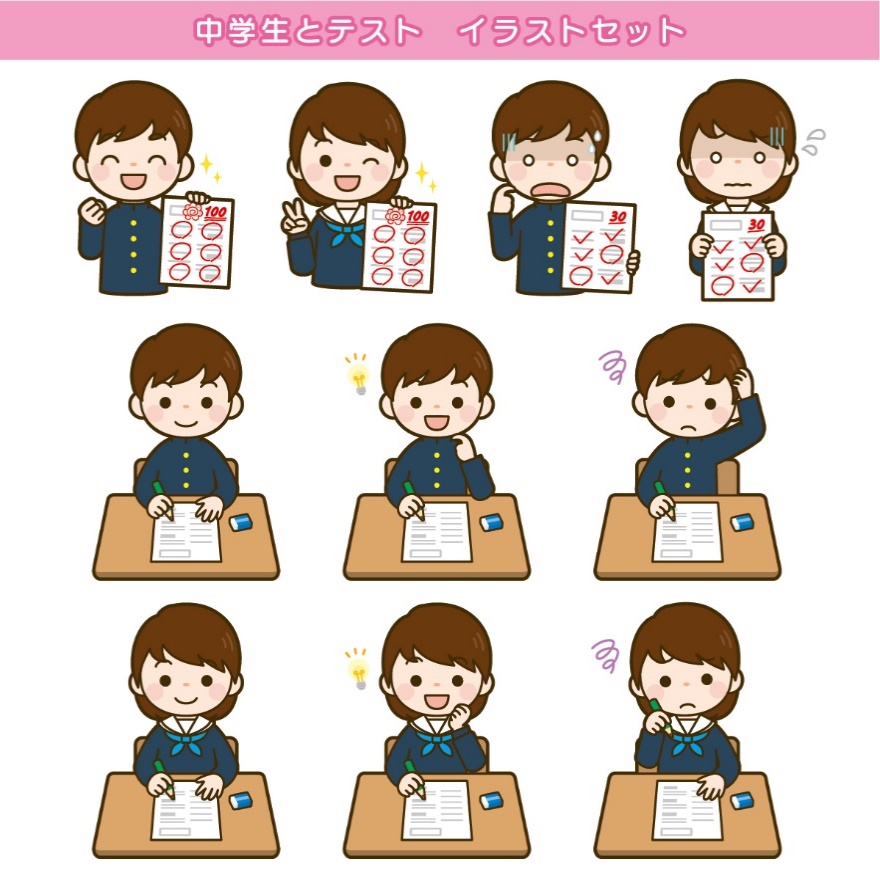  Closing ceremonyWinter vacacion12December　 Orientation for new students Closing ceremonyWinter vacacion1January Opening Ceremony (1) Prefectural achievement test (Grade1,2)(3) Meeting with student, parents/guardiands and class teacher (Grade3) 33rd term1January Opening Ceremony (1) Prefectural achievement test (Grade1,2)(3) Meeting with student, parents/guardiands and class teacher (Grade3) 33rd term2February End-of-School year test33rd term3March Entrance examination for Ibaraki Prefectural High School Graduation ceremony　     Closing ceremony